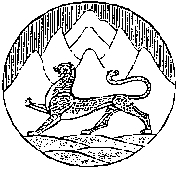 АДМИНИСТРАЦИЯ  МЕСТНОГО САМОУПРАВЛЕНИЯ МУНИЦИПАЛЬНОГО ОБРАЗОВАНИЯ ДИГОРСКИЙ РАЙОН РЕСПУБЛИКИ СЕВЕРНАЯ ОСЕТИЯ-АЛАНИЯГЛАВА АДМИНИСТРАЦИИ МЕСТНОГО САМОУПРАВЛЕНИЯ МУНИЦИПАЛЬНОГО ОБРАЗОВАНИЯ ДИГОРСКИЙ РАЙОНПОСТАНОВЛЕНИЕот «15»11.2022 г.                              № 553                                                              г. ДигораОб утверждении  административного регламента по предоставлению муниципальной услуги «Ведение учета документов Архивного фонда Дигорского района»В целях реализации Федерального Закона  Российской Федерации от 27 июля   2010 года  № 210-ФЗ «Об организации предоставления государственных и муниципальных услуг»,ПОСТАНОВЛЯЮ:Утвердить административный регламент предоставления  муниципальной услуги «Ведение учета документов Архивного фонда Дигорского района» (приложение 1).Опубликовать настоящее  постановление на официальном сайте АМС МО Дигорский район.Признать утратившим силу постановление администрации местного самоуправления муниципального образования Дигорский район от 28.07.2021         № 361 «Об утверждении административного регламента по предоставлению муниципальных услуг отдела архива администрации Дигорского района»Контроль за исполнением настоящего постановления возложить на управляющую делами администрации местного самоуправления муниципального образования Дигорский район Агузарову М.Д.Глава  администрации                                                                          Р.С. Туккаев	           Приложение                                            к постановлению  Главы                                                  АМС МО Дигорский район                                              от «15».11.2022 г.Административный Регламент о предоставлении муниципальной услуги «Ведение учета документов Архивного фонда  Дигорского района» I. Общие положения Административный регламент предоставления муниципальной услуги «Ведение учета документов Архивного фонда Дигорского района» (далее - Административный регламент) разработан в целях повышения качества предоставления муниципальной услуги, определяет сроки и последовательность административных действий (процедур) при  предоставлении муниципальной услуги. Получателями муниципальной услуги являются: юридические лица, физические лица, либо их уполномоченные представители. Требования к порядку информирования о предоставлении муниципальной услуги.Информация о местах нахождения, графиках работы и способах получения  информации  о  порядке  оказания муниципальной  услуги  Архивом администрации местного самоуправления муниципального образования Дигорский район, а  также территориальным подразделением многофункционального центра предоставления государственных и муниципальных услуг. Место нахождения  и  график работы  Архива АМС МО Дигорский район:Архив АМС МО Дигорский  район   располагается по адресу:РСО-Алания, Дигорский  район, г. Дигора, ул. В. Акоева, д. 37.График  работы  Архива администрации:  с   09:00  до 18:00 ч., перерыв с 13:00 до 14:00 ч.Приемные дни: понедельник, среда, пятница, с 09:00 до 18:00 ч. Место нахождения и график работы Дигорского территориального подразделения многофункционального центра предоставления государственных и  муниципальных  услуг (далее - МФЦ):МФЦ располагается по адресу: РСО-Алания, Дигорский район,              ул. Сталина, д. 28.График работы: с 09:00 до 18:00 ч. (без перерыва); в среду с 09:00 до 20:00 ч. (без перерыва), в субботу с 09:00 до 16:00 ч. (без перерыва).Информация  о месте  нахождения  и  графике работы архива администрации  для оказания муниципальной  услуги, а  также МФЦ  может  быть  получена: в администрации по телефону 8 (86733) 91-8-86;  8-918-824-87-71; на официальном сайте АМС МО Дигорский район по адресу: https://www.http//digora .ru/; в МФЦ по телефону 8(86733) 90-9-59; на официальном сайте МФЦ: mfc. digora. @mail. ruИнформация  о  предоставлении   муниципальной    услуги    заявителямможет быть получена: в  сети «Интернет»: на официальном сайте администрации местного самоуправления Дигорского район по адресу: https://www. digora. ru;  на официальном сайте МФЦ: https://www.http://мои документы    15. рф; на Едином портале государственных и муниципальных услуг, Региональном портале государственных и муниципальных услуг (ЕПГУ). у специалистов АМС МО Дигорский район или специалистов МФЦ; на информационных стендах в помещениях администрации и МФЦ; в средствах массовой информации: публикации в газетах, журналах, выступления по радио, на телевидении, в сети «Интернет».На официальном сайте администрации подлежит размещению следующая информация: почтовый адрес, адрес электронной почты, номера телефонов, график (режим) работы и приема заявителей, фамилия, имя, отчество (последнее - при наличии) руководителя администрации; почтовый адрес, адрес электронной почты, номера телефонов, график (режим) работы и приема заявителей, фамилия, имя, отчество (последнее - при наличии) руководителя МФЦ; административный регламент с приложениями;    тексты  	нормативных  правовых актов, регулирующих предоставление муниципальной услуги;  порядок    и    	способы      подачи     заявления         о	предоставлениимуниципальной услуги;  перечень    документов,     необходимых      для	        предоставлениямуниципальной  услуги  (далее - необходимые  документы);порядок	и	способы   получения   результата	предоставлениямуниципальной услуги; порядок и способы получения разъяснений по порядку получения муниципальной услуги; порядок информирования о ходе рассмотрения заявления и о результатах предоставления муниципальной услуги;10) порядок  обжалования  решений, действий  (бездействия) должностных лиц  администрации.Сведения о ходе предоставления муниципальной услуги можно получить у специалиста  Архива администрации или МФЦ.Информация специалистами администрации предоставляется при личном обращении в часы работы (приема), посредством электронной почты или по телефону.При ответах на телефонные звонки и устные обращения специалист Архива администрации  в  вежливой (корректной) форме  информируют заявителей по вопросам  предоставления  муниципальной  услуги.В случае если для подготовки ответа требуется продолжительное время, специалист Архива администрации, осуществляющий устное информирование, предлагает заинтересованным лицам направить письменное обращение о предоставлении консультации о процедуре предоставления муниципальной услуги (в том числе в электронном виде по адресам электронной почты).Консультирование заявителей о порядке предоставления муниципальной услуги в МФЦ осуществляется в соответствии с требованиями Федерального закона от 27.07.2010 № 210-ФЗ «Об организации предоставления государственных и муниципальных услуг».На информационных стендах подлежит размещению следующая информация: почтовый адрес, адрес электронной почты, номера телефонов справочной службы, график (режим) приема заявителей, фамилия, имя, отчество (последнее - при наличии) руководителя администрации; почтовый адрес, адрес электронной почты, номера телефонов справочной службы, график (режим) приема посетителей, фамилия, имя, отчество (последнее - при наличии) руководителя МФЦ; сроки предоставления  муниципальной  услуги; порядок  и  способы подачи заявления о предоставлении муниципальной услуги; порядок записи на личный прием к должностным лицам; порядок обжалования решений, действий (бездействия) должностных лиц, ответственных за предоставление муниципальной услуги.Стандарт предоставления муниципальной услуги Наименование муниципальной услуги: «Ведение учета документов Архивного фонда Дигорского района». Муниципальная услуга предоставляется Архивом  администрации местного самоуправления муниципального образования Дигорский район РСО-Алания и Дигорским территориальным подразделением многофункционального центра предоставления государственных и муниципальных услуг.Должностным лицом, ответственным за предоставление муниципальной услуги, является специалист отдела архива администрации местного самоуправления муниципального образования  Дигорский район (далее - отдел архивной службы АМС МО Дигорский район ) Результатом  предоставления    муниципальной   услуги    являетсявыдача: информационного письма; архивной справки; архивной выписки; архивной копии; уведомление     о      переадресации     запроса     в     организации,учреждения,   в     которых         находятся      на       хранении       документы,необходимые  для   исполнения  запроса; мотивированный отказ. Срок  предоставления  муниципальной  услуги:-  максимальный  срок  прохождения  муниципальной  услуги  не  долженпревышать  30  календарных  дней;-  заявление  с  пакетом документов  регистрируется  в  день  подачи. Предоставление муниципальной  услуги  осуществляется в соответствии  со  следующими  нормативными  правовыми  актами: Конституцией Российской Федерации; Федеральный закон от 06.10.2003 № 131-ФЗ «Об общих принципах организации местного самоуправления в Российской Федерации»; Федеральный закон от 02.05.2006 № 59-ФЗ «О порядке рассмотрения обращений граждан Российской Федерации»; Законом Российской Федерации от 21.07.1993 № 5485-1 «О государственной тайне»; Федеральным законом от 22.10.2004 № 125-ФЗ «Об архивном деле в Российской Федерации»; Федеральным законом от 27.07.2010 № 210-ФЗ «Об организации предоставления государственных и муниципальных услуг»; Федеральным законом от 27.07.2006 № 149-ФЗ «Об информации, информационных технологиях и о защите информации»; Приказом Федерального архивного агентства   от   02.03.2020       № 24  «Об утверждении правил организации хранения, комплектования, учета и использования документов Архивного фонда Российской Федерации и других архивных документов в государственных и муниципальных архивах, музеях и библиотеках, научных  организациях». Исчерпывающий перечень документов, необходимых в соответствии с законодательными или иными нормативными правовыми актами для предоставления муниципальной услуги.Муниципальная услуга предоставляется при поступлении заявления о выдаче архивных справок, выписок и ксерокопий документов № 1 к Административному регламенту.	Перечень       документов,      необходимых         для           предоставлениямуниципальной услуги, получаемых  Архивом администрации:документ, удостоверяющий личность заявителя (заявителей), либо его (их) представителя;документ, удостоверяющий права (полномочия) представителя физического или юридического лица, если с заявлением обращается представитель заявителя (заявителей).Архив администрация  местного  самоуправления  муниципального  образования Дигорский   район   вправе  самостоятельно запрашивать от государственных органов документы и информацию, которые в соответствии с нормативными правовыми актами Российской Федерации, нормативными правовыми актами Республики Северная - Осетия Алания и муниципальными правовыми актами находятся в распоряжении государственных органов, предоставляющих государственную услугу, иных государственных органов, органов местного самоуправления и (или) подведомственных государственным органам и органам местного самоуправления организаций, участвующих в предоставлении государственной услуги, за исключением документов, указанных в части 6 статьи 7 Федерального закона от 27.07.2010 № 210-ФЗ «Об организации предоставления государственных и муниципальных услуг».Исчерпывающий      перечень     оснований    для  отказа   в   приеме документов, необходимых  для  предоставления  муниципальной  услуги.Основаниями для отказа в приеме документов, необходимых для предоставления муниципальной услуги: представление заявления о предоставлении муниципальной услуги заявителем, представителем заявителя без представления документа, удостоверяющего личность, либо без документов, подтверждающих основания для представления интересов заявителя  при  подаче  заявления  и  документов; представление заявления и документов, которые не поддаются прочтению; отсутствие  документов, а  также несоответствие документов, указанных  в  заявлении, фактически  представленным (направленным);Исчерпывающий перечень оснований для приостановления предоставления  муниципальной услуги или отказа в предоставлении муниципальной услуги.Основания для приостановления предоставления муниципальной услуги не предусмотрены.Архив администрации местного самоуправления муниципального образования Дигорский    район   отказывает  в  предоставлении  муниципальной  услуги в случаях: отсутствия документов, указанных пунктом 2.6. Административного регламента; подача заявления о выдаче архивных справок, выписок и ксерокопий на основе архивных документов с нарушением установленных требований или заявления, содержащего недостоверные сведения.Архив администрации  местного  самоуправления муниципального образования Дигорский район предоставляет в письменном виде извещение - отказ в предоставлении муниципальной услуги.При принятии решения об отказе в предоставлении муниципальной услуги в адрес заявителя готовится соответствующее письмо с указанием причин отказа в предоставлении муниципальной услуги, 1 экземпляр которого направляется заявителю по почте. Неполучение или несвоевременное получение документов, запрошенных в соответствии с пунктами 2.6. Административного регламента, не может  являться  основанием  для  отказа  в  предоставлении  муниципальной  услуги. Размер платы, взимаемой с заявителя при предоставлении муниципальной услуги.Муниципальная   услуга  предоставляется  без  взимания  платы. Максимальный срок ожидания в очереди при подаче запроса о предоставлении муниципальной услуги и при получении результата предоставления муниципальной услуги.Максимальный срок ожидания в очереди при подаче заявления о предоставлении муниципальной услуги и при получении результата предоставления муниципальной услуги,  не более 15 минут. Срок регистрации запроса заявителя о предоставлении муниципальной услуги.Срок регистрации заявления о предоставлении муниципальной услуги, поданного лично заявителем, не более 15 минут.Заявление, переданное через МФЦ, регистрируется в день его поступления.Заявление, направленное  посредством почтового отправления, регистрируется  в  день  его  поступления  от  организации  почтовой  связи.Если заявление, направленное посредством почтового отправления, поступило от организации почтовой связи менее чем за тридцать минут до окончания рабочего дня, либо получено в выходной (праздничный) день, оно регистрируется в срок не позднее 12:00 ч. следующего рабочего дня.Заявление, направленное с использованием электронных документов, подписанных электронной подписью в соответствии с требованиями Федерального закона «Об электронной подписи» и требованиями Федерального закона от 27.07.2010  № 210-ФЗ «Об организации предоставления государственных и муниципальных услуг» регистрируется в день его поступления.Если заявление, направленное с использованием электронных документов, поступило в выходной (праздничный) день, оно регистрируется в срок не позднее 12:00 ч. следующего рабочего дня. Требования  к  помещениям, в  которых предоставляется муниципальная услуга, к залу ожидания, местам для заполнения запросов о предоставлении муниципальной услуги, информационным стендам с образцами их заполнения и перечнем документов, необходимых для предоставления муниципальной услуги, в том числе к обеспечению доступности для инвалидов указанных объектов в соответствии с законодательством  Российской Федерации о социальной  защите  инвалидов.Помещения, в которых осуществляются действия по предоставлению муниципальной услуги, обеспечиваются компьютерами, средствами связи, включая доступ к сети «Интернет», оргтехникой, канцелярскими принадлежностями, информационными и справочными материалами.Помещения должны отвечать требованиям пожарной, санитарно- эпидемиологической безопасности, а также должны быть оборудованы средствами пожаротушения и оповещения о возникновении чрезвычайной ситуации, иными средствами, обеспечивающими безопасность и комфортное пребывание заявителей.Места ожидания и приема заявителей оборудуются стульями и (или) скамьями.Обеспечивается их доступность для инвалидов в соответствии со статьей 15 Федерального закона от 24.11.1995 № 181-ФЗ «О социальной защите инвалидов в Российской Федерации».В случае невозможности полностью приспособить объекты (здания, помещения) с учетом потребностей инвалидов до их реконструкции или капитального ремонта администрации  местного  самоуправления муниципального образования Дигорский район обеспечивает доступ инвалидов к месту предоставления муниципальной услуги либо, когда это, возможно, обеспечивает ее предоставление по месту жительства инвалида или в дистанционном режиме.Информационные материалы, предназначенные для заявителей о порядке   	предоставления       муниципальной      услуги,    размещаются    наинформационных стендах, расположенных  в  местах, обеспечивающих  доступ  к ним  заявителей, обновляются по мере необходимости.Показатели доступности и качества муниципальной услуги.К	показателям,        характеризующим         качество   и      доступностьмуниципальной услуги, относятся: соблюдение сроков предоставления муниципальной услуги; количество жалоб на нарушение порядка предоставления муниципальной услуги; количество обжалований в судебном порядке действий (бездействия) работников и должностных лиц администрации местного самоуправления МО Дигорский район при предоставлении муниципальной услуги;Удовлетворенность     граждан     и     организаций     качеством    идоступностью  муниципальной  услуги; полнота, актуальность и доступность информации о порядке предоставления муниципальной услуги.Взаимодействие заявителя с работниками администрация  местного  самоуправления муниципального образования  Дигорский  район, ответственными за прием документов, осуществляется в случае непосредственного обращения заявителя в администрацию по вопросам предоставления муниципальной услуги.        Предоставление муниципальной услуги предусматривает однократное взаимодействие заявителя с работниками администрации, ответственными за прием документов, и однократное взаимодействие заявителя с должностными лицами ответственными за выдачу документов по результатам исполнения муниципальной услуги. Продолжительность одного такого взаимодействия не должна превышать 15 минут.Требования, учитывающие особенности предоставления муниципальной услуги в МФЦ и особенности предоставления муниципальной услуги  в  электронной форме.Заявитель может обратиться за предоставлением муниципальной услуги в МФЦ (в  случае заключения соответствующего соглашения между  администрацией и МФЦ), а также с использованием электронных документов, подписанных электронной подписью в соответствии с требованиями Федерального закона «Об электронной подписи» и требованиями Федерального закона от 27.07.2010 № 210-ФЗ «Об организации предоставления государственных и муниципальных услуг».Особенности предоставления муниципальной услуги через МФЦ и в электронной форме установлены законодательством Российской Федерации.III. Состав, последовательность и сроки выполнения административных процедур, требования к порядку их выполнения, в том числе особенности выполнения административных процедур в электронной форме, а также особенности выполнения административных процедур в многофункциональных центрах Предоставление      муниципальной       услуги     включает  в   себя следующие административные процедуры: прием, регистрация заявления о предоставлении муниципальной услуги; проверка наличия документов, необходимых для предоставления муниципальной услуги. При необходимости, направление межведомственных запросов в органы (организации), участвующие в предоставлении муниципальной услуги и получение ответов на них; проверка представленных документов в соответствии с требованиями законодательства, осмотр объекта капитального строительства; предоставление результата муниципальной услуги заявителю.Блок-схема    предоставления    муниципальной   услуги    приводится   в(приложении № 2) к  Административному  регламенту. Прием, регистрация заявления о предоставлении муниципальной услуги.Основанием для начала предоставления муниципальной услуги является поступление заявления  в  администрацию.Ответственный за прием и регистрацию заявлений работник администрации регистрирует  заявление  и  приложенные к  нему документы.При личном обращении заявитель предъявляет документ, удостоверяющий личность или подтверждающий полномочия представителя заявителя.Заявление может быть подано через МФЦ (в случае заключения соответствующего соглашения между администрацией  местного  самоуправления муниципального образования Дигорский район и МФЦ), направлено с использованием электронных документов, подписанных электронной подписью, посредствам почтовой связи.При обращении заявителя с ограниченными возможностями здоровья, инвалидов, специалист осуществляющий прием: помогает заявителю сориентироваться, выясняет цель визита, консультирует; общается непосредственно с заявителем, оказывает помощь в заполнении бланков; по окончании предоставления муниципальной услуги оказывает содействие для выхода из помещения.Правом внеочередного приема наделены лица, установленные законодательством Российской Федерации и Республики Северная Осетия- Алания.Запрещается требовать от заявителя осуществления действий, в том числе согласований, необходимых для получения муниципальной услуги, связанных с обращением в иные государственные органы, органы местного самоуправления, организации.Результат административной процедуры и способ фиксации результата выполнения административной процедуры - регистрация заявления, проставление отметки для заявителя, подтверждающей принятие и регистрацию заявления.Максимальный срок выполнения процедуры - не более 1 рабочего дня. Проверка наличия документов, необходимых для предоставления муниципальной услуги.Уполномоченное на выполнение муниципальной услуги должностное лицо, осуществляет проверку приложенных к заявлению документов.По итогу проверки наличия документов, при необходимости, с целью получения документов (их копий или сведений, содержащиеся в них), необходимых для предоставления муниципальной услуги должностное лицо, уполномоченное на предоставление муниципальной услуги, подготавливает и направляет межведомственный запрос.Результат административной процедуры - сбор документов, необходимых для предоставления муниципальной услуги.Максимальный срок выполнения — не более 3 рабочих дней. Результатом выполнения административной процедуры является - оформление и выдача архивных справок, выписок и ксерокопий на основе архивных документов (отказ в оформлении и выдаче архивных справок, выписок и ксерокопий на основе архивных документов).Формы контроля за предоставлением муниципальной услуги За предоставлением муниципальной услуги осуществляется текущий контроль. Текущий контроль осуществляется начальником отдела архивной службы  администрации местного самоуправления муниципального образования  Дигорский  район. Предметом контроля являются выявление и устранение нарушений порядка рассмотрения заявления, объективность  и  тщательность проверки сведений, обоснованность  и  законность  предлагаемых для принятия решений. При выявлении  в  ходе текущего контроля нарушений установленного Административным регламентом порядка предоставления муниципальной услуги или требований законодательства Российской Федерации начальник отдела администрации местного самоуправления муниципального образования Дигорский  район, принимает меры по устранению таких нарушений. В случае необходимости направляет уполномоченному должностному лицу предложения о применении мер дисциплинарной ответственности в отношении лиц, допустивших соответствующие нарушения. Проверки полноты и качества предоставления муниципальной услуги могут быть плановыми и внеплановыми. Порядок и периодичность плановых проверок устанавливаются Главой администрации  местного  самоуправления муниципального образования Дигорский  район. При проверке могут рассматриваться все вопросы, связанные с предоставлением муниципальной услуги (комплексные проверки), или отдельные вопросы (тематические проверки). Проверки также могут проводиться по конкретному обращению заявителя. Внеплановые проверки проводятся в связи с проверкой устранения ранее выявленных нарушений, а также в случае получения жалоб на действия (бездействие) должностных лиц, муниципальных служащих, работников администрации местного самоуправления муниципального образования  Дигорский  район, ответственных за предоставление муниципальной услуги. Проверки полноты и качества предоставления государственной услуги осуществляются на основании индивидуальных правовых актов Главы администрации местного самоуправления муниципального образования  Дигорский  район.V. Досудебный (внесудебный) порядок обжалования решений и действий (бездействия) органа, предоставляющего муниципальную услугу, а также его должностных лиц, муниципальных служащих, работников5.1.   Заявитель может обратиться  с  жалобой  в  следующих  случаях:нарушение срока регистрации заявления о предоставлении муниципальной услуги; нарушение срока предоставления муниципальной услуги; требование у заявителя документов или информации, либо осуществления действий, представление или осуществление которых не предусмотрено нормативными правовыми актами Российской Федерации, нормативными правовыми актами Республики Северная Осетия-Алания, муниципальными правовыми актами для предоставления муниципальной услуги; отказ в приеме документов, предоставление которых предусмотрено нормативными правовыми актами Российской Федерации, нормативными правовыми актами Республики Северная Осетия-Алания, муниципальными правовыми актами для предоставления муниципальной услуги, у  заявителя; отказ  в  предоставлении  муниципальной  услуги, если основания отказа не предусмотрены федеральными законами  и  принятыми  в  соответствии  с ними иными нормативными правовыми актами Российской Федерации, законами и иными нормативными правовыми актами Республики Северная Осетия-Алания, муниципальными  правовыми  актами; затребование с заявителя при предоставлении муниципальной услуги платы, не предусмотренной нормативными правовыми актами Российской Федерации, нормативными  правовыми актами Республики Северная Осетия-Алания, муниципальными  правовыми  актами; отказ органа, предоставляющего  муниципальную услугу, должностного лица органа, предоставляющего муниципальную услугу, многофункционального центра, работника многофункционального центра, организаций, привлекаемых многофункциональным центром к предоставлению муниципальной услуги или их работников в исправлении допущенных ими опечаток и ошибок в выданных в результате предоставления муниципальной услуги документах либо нарушение установленного срока таких исправлений; нарушение срока или порядка выдачи документов по результатам предоставления муниципальной услуги; приостановление предоставления муниципальной услуги, если основания приостановления не предусмотрены федеральными законами и принятыми в соответствии с ними иными нормативными правовыми актами Российской Федерации, законами и иными нормативными правовыми актами Республики Северная Осетия-Алания, муниципальными  правовыми актами; требование у заявителя при предоставлении муниципальной услуги документов или информации, отсутствие и (или) недостоверность которых не указывались при первоначальном отказе в приеме документов, необходимых для предоставления муниципальной услуги, либо в предоставлении муниципальной услуги, за исключением случаев, предусмотренных пунктом 4 части 1 статьи 7 Федерального закона от 27.07.2010 № 210-ФЗ «Об организации предоставления государственных  и  муниципальных услуг».Жалоба на решения и действия (бездействие) должностного лица АМС МО Дигорский район, муниципального служащего, может быть направлена в администрацию по почте, через МФЦ, с использованием сети «Интернет» (официального сайта администрации, МФЦ, ЕПГУ), а также может быть принята у заявителя на личном приеме.Жалобы на решения и действия (бездействие) начальника отдела архивной службы АМС МО Дигорский район, специалиста отдела архивной службы АМС МО Дигорский район, рассматриваются непосредственно Главой администрации местного самоуправления муниципального образования  Дигорский  район. Порядок подачи и рассмотрения жалоб на решения и действия (бездействие) МФЦ, его работников, организаций, предусмотренных частью 1.1 статьи 16 Федерального закона от 27.07.2010 № 210-ФЗ «Об организации предоставления государственных и муниципальных услуг», а также их работников устанавливается законодательством Российской Федерации. Жалоба  должна  содержать: наименование администрации местного самоуправления муниципального образования Дигорский район, должностного лица АМС МО Дигорский район, либо  муниципального  служащего; фамилию, имя, отчество (последнее - при наличии), сведения  о  месте жительства заявителя - физического лица либо наименование, сведения о месте нахождения заявителя - юридического лица, а  также номер (номера) контактного телефона, адрес (адреса) электронной почты (при наличии) и  почтовый адрес, по которым  должен  быть  направлен  ответ  заявителю; сведения об обжалуемых решениях и действиях (бездействии) администрации, должностного лица АМС МО Дигорский район, либо муниципального служащего; доводы, на основании которых заявитель не согласен с решением и действием (бездействием) администрации, должностного лица администрации, либо муниципального служащего. Заявителем могут быть представлены документы (при наличии), подтверждающие  доводы  заявителя, либо  их  копии. Жалоба, поступившая в администрацию, подлежит рассмотрению в течение пятнадцати рабочих дней со дня ее регистрации, а в случае обжалования отказа в приеме документов у заявителя либо в исправлении допущенных опечаток и ошибок или в случае обжалования нарушения установленного срока таких исправлений - в течение пяти рабочих дней со дня ее регистрации. По результатам рассмотрения жалобы принимается одно из следующих решений:жалоба удовлетворяется, в  том  числе  в форме отмены принятого решения, исправления допущенных опечаток и ошибок в выданных в результате предоставления муниципальной услуги документах, возврата заявителю денежных средств, взимание которых не предусмотрено нормативными правовыми актами Российской Федерации, нормативными правовыми актами Республики  Северная Осетия-Алания,  муниципальнымиправовыми актами;      в  удовлетворении жалобы отказывается. Не позднее дня, следующего за днем принятия решения о результатах рассмотрения жалобы, заявителю в письменной форме и по желанию заявителя  в электронной форме направляется  мотивированный  ответ. В случае признания жалобы подлежащей удовлетворению в ответе заявителю дается информация о действиях, осуществляемых администрацией в целях незамедлительного устранения выявленных нарушений при оказании муниципальной услуги, а также приносятся извинения за доставленные неудобства  и  указывается информация о дальнейших действиях, которые необходимо совершить заявителю в целях получения муниципальной услуги. В случае признания жалобы, не подлежащей удовлетворению в ответе, заявителю даются аргументированные разъяснения о причинах  принятого решения, а также информация о порядке обжалования принятого решения. В  случае установления в ходе или по результатам рассмотрения жалобы, признаков состава административного правонарушения или преступления должностного лица, наделенные полномочиями по рассмотрению жалоб, незамедлительно направляют имеющиеся материалы в органы прокуратуры. Положения пункта 5 Административного регламента не распространяются  на отношения, регулируемые Федеральным законом от 02.05.2006 № 59-ФЗ «О порядке рассмотрения обращений граждан Российской Федерации».Главе АМС МО Дигорский  район(Ф.И.О. заявителя, адрес местожительства)ЗаявлениеПрошу Вас выдать	(архивную справку, выписку, копию архивного документа, копию нормативного правового акта; указываются реквизиты документа и другие сведения, необходимые для поиска документа)за период времени с	по	г.по адресу:	ФИО	для предоставления	(указать причину выдачи)Необходимое количество экземпляров:	.Даю свое согласие администрации местного самоуправлении МО Дигорский район, в соответствии с федеральным законом от 27.07.2006 г. № 152-ФЗ «О персональных данных» на автоматизированную, а также без использования средств автоматизации, обработку и использование моих персональных данных, содержащихся в настоящем заявлении, в целях рассмотрения заявления и прилагаемых документов по существу.Сведения, указанные в заявлении и представленные документы достоверны.Заявитель2022 г.«    »________Блок - схема предоставления муниципальной услуги «Выдача архивных справок, выписок и ксерокопий документов»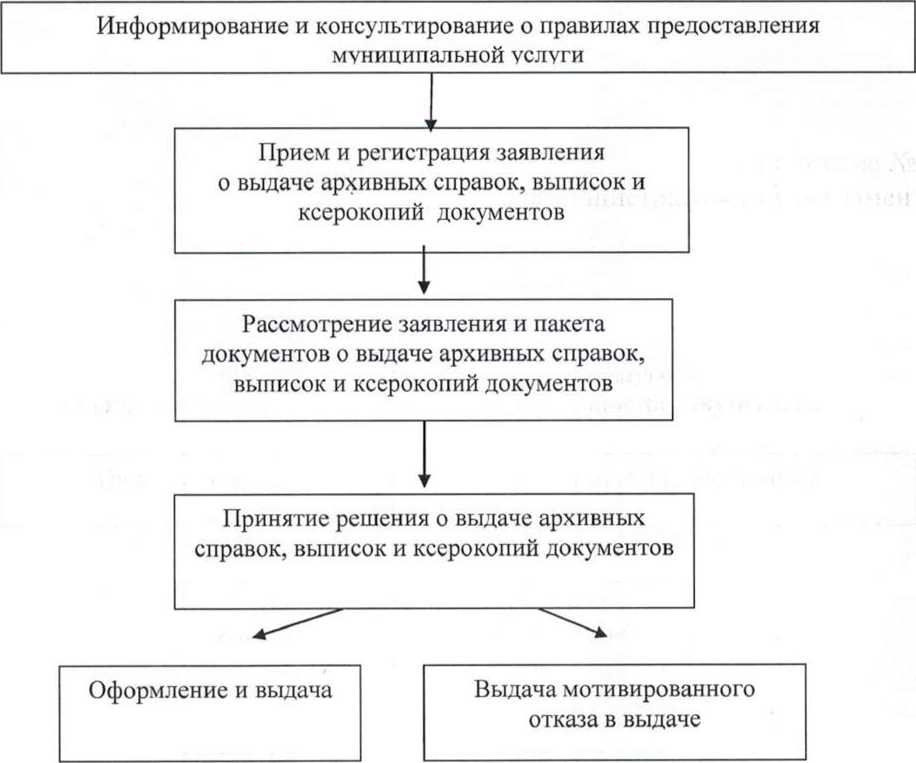 